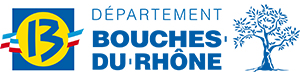 DOSSIER DE CANDIDATUREpour la désignation de deux représentants (un membre titulaire et un membre suppléant) d’associations du secteur de la protection de l’enfance à la commission départementale d’information et de sélection d’appel à projetsIdentification de l’associationNom :N° d’identification au répertoire national des associations :Date de déclaration :Nom du (de la) Président(e) :Adresse :Téléphone :E-mail : Proposition de candidaturesReprésentant de l’association, en qualité de titulaireNom et prénom(s) :Adresse :Téléphone : E-mail :Présentation du candidat (joindre de plus, en annexe, une lettre de motivation du candidat).Représentant de l’association, en qualité de suppléantNom et prénom(s) :Adresse :Téléphone : E-mail :Présentation du candidat (joindre de plus, en annexe, une lettre de motivation du candidat).A	le	Signature